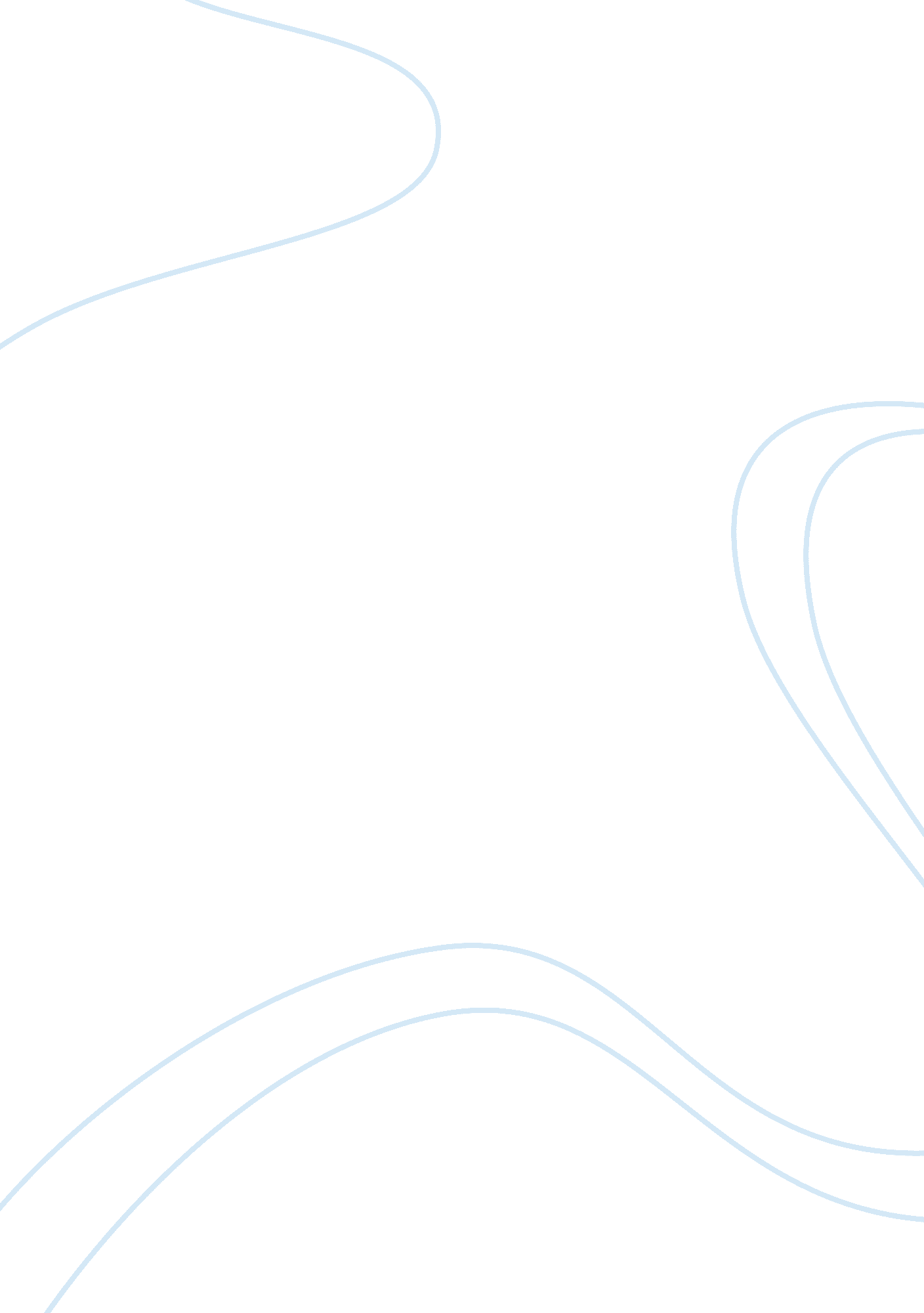 Anxiety disorders proposed methods research paperArt & Culture, Music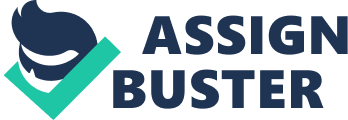 \n[toc title="Table of Contents"]\n \n \t PARTICIPANTS \n \t INSTRUMENTS \n \t PROCEDURE \n \t ETHICAL ISSUES \n \t References \n \n[/toc]\n \n PARTICIPANTS Participants would be a random sampling of 200 people, no criteria being given with regards to race, age or gender, but with the prerequisite that they have been diagnosed with anxiety and/or panic disorder. INSTRUMENTS I will use simple interviews to record and categorize the stories and anecdotes of the participants of the survey. Video and audio recorders will be used to capture every word of their stories, and notepads will be used by the interviewers to denote significant events and rates of panic attacks. PROCEDURE Each participants would be taken to an interview room, one at a time, and asked about their experiences with panic attacks. Those with intervention would also be asked how their intervention has helped them, and what form of intervention it is. ETHICAL ISSUES Ethical issues regarding the aforementioned qualitative study would primarily involve keeping the information given by the participants confidential, so as not to betray their trust. Provided the recordings are anonymous, this should be a nonissue. When discussing the correlative relationship between academic performance and types of music while studying, I would design the study around the efficiency of classical music when studying, as opposed to other genres; the correlation would be between classical music and good grades. A descriptive study would then involve just observing a sample of students as they study for a number of days, seeing what kinds of music they listened to, and recording their grades on their assignments. An experimental study would have a control group that studies without music, and two experimental groups that listened to classical and rock music, respectively. References Buckner, J., Cromer, K., Merrill, K., Mallott, M., Lopez, C., Holm-Denoma, J., et al. (2009). Pretreatment Intervention Increases Treatment Outcomes for Patients with Anxiety Disorders. Cognitive Therapy & Research , 33(1), 126-137. 
Claesson, I., Josefson, A., & Sydsjo, G. (2010). Prevalence of anxiety and depressive symptoms among obese pregnant and postpartum women: an intervention study. BMC Public Health, 10, 766-775. 
McManus, F., Shafran, R., & Cooper, Z. (2010). What does a 'transdiagnostic' approach have to offer the treatment of anxie-ty disorders?. British Journal of Clinical Psychology, 49(4), 491-505. 
Nebbitt, V., & Lambert, S. (2009). Correlates of anxiety sensitivity among African American adolescents living in urban public housing. Journal of Community Psychology, 37(2), 268-280. 
Thienemann, M., Moore, P., & Tompkins, K. (2006). Parents and children with anxiety: Intervention may help. Brown University Child & Adolescent Behavior Letter, 22(2), 3-4. 
White, S., Albano, A., Johnson, C., Klin, A., Ollendick, T., Oswald, D., et al. (2010). Development of a Cognitive-Behavioral Intervention Program to Treat Anxiety and Social Deficits in Teens with High-Functioning Autism. Clinical Child & Family Psychology Review, 13(1), 77-90. 